YARIYIL TATİLİ AİLE KATILIMI PROGRAMI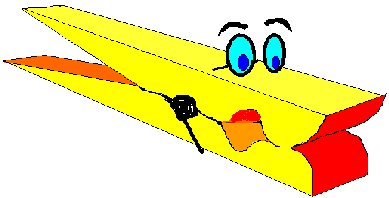 Çocuğunuzla birlikte evde bulunan mandalları renklerine göre gruplayın ve daha sonra mandallardan bir oyuncak yapalım.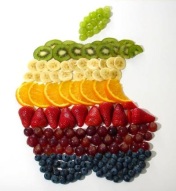 Birlikte pazara yada markete gidin ve kış meyvelerinden alalım. Sonrada süslü meyve tabakları yapalım.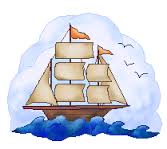 Büyük bir leğene su dolduralım ve evdeki nesnelerin hangilerinin yüzüp hangilerinin battığını bir deneyelim.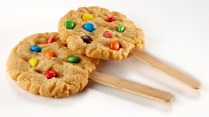 Bugün en sevdiğimiz kurabiyeyi birlikte yapalım ve bir arkadaşımızı evimize davet edelim.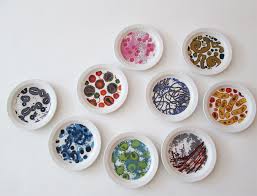 Kağıt tabağımızı yeniden tasarlayalım. Boyalarımızı, artık materyallerimizi kullanalım. 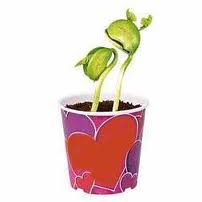 Nohut yada fasulyeyi  bir gün suda bekletelim. Sonrada pamuğun arasına koyalım, sulayalım ve çimlenmesini bekleyelim.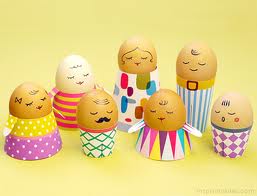 Bu pazar en neşeli kahvaltı masasını hazırlamak için haşlanmış yumurtalara sevimli yüzler çizelim 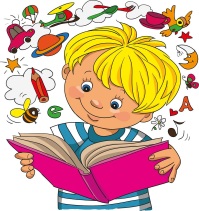 Bir hikaye kitabı okuyalım ve içindeki kahramanlardan birinin kuklasını yapalım.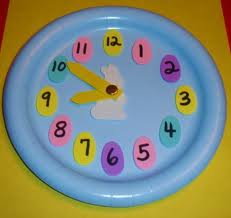 Zamanın nasıl geçtiğini anlamak için bugün bir saat yapalım. Evde hangi saat çeşitlerimiz var bulalım.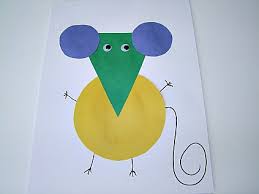 Evdeki geometrik şekilleri bulalım ve sonra kağıttan şekillerle bir hayvan resmi oluşturalım.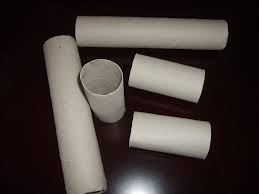 Boş tuvalet kağıdı rulosuyla daha önce hiç görmediğimiz yeni bir şey yapalım.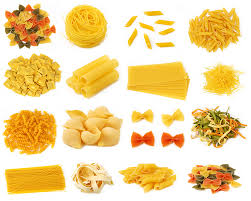 Farklı şekillerdeki makarnalardan birer avuç alalım. Bir avucumuzda kaç tane olduğunu sayalım ve makarna örüntüsü yapalım.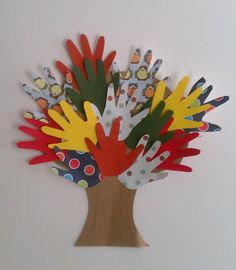 Aile bireylerimizin her birinin elinin kalıbını çizelim ve keselim sonrada aile ağacımızı oluşturalım.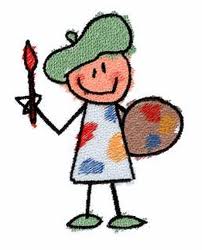 Tatilde neler yaptığımızın resmini yapalım ve ertesi gün okulda arkadaşlarımıza anlatalım 